Пресс-релиз.                                (0+)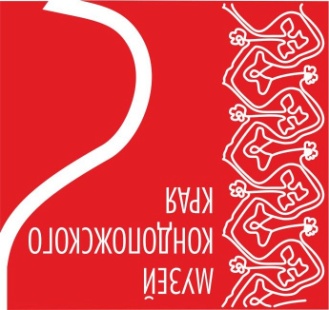 «Мне дорог жизни крупный план»  02 февраля 2022 – 27 февраля 2022Организаторы: Администрация Кондопожского муниципального района Муниципальное учреждение культуры «Музей Кондопожского края» Шевцов Василий, член Союза журналистов России     Вернисаж (открытие выставки): 02 февраля 2022 (среда) в 16:00 Площадка и режим работы выставки: с   02 февраля 2022 по   27 февраля   2022Музей Кондопожского края/ ул.Пролетарская, д.13, г.Кондопога / с 10:00 до 18:00. Перерыв с 13.00-14.00 / Выходные: пятница, суббота                             Контакты: тел.: 89643178394Информационные ресурсы: e-mail: kondmus@yandex.ru    https://kondmus.karelia.ru/           http://vk.com/club49286567В Музее Кондопожского края открылась   новая   выставка «Мне дорог жизни крупный план».  Фотовыставка «Мне дорог жизни крупный план» составлена ее автором, кондопожским фотографом и журналистом Василием Шевцовым, из работ, сделанных в основном с 2010 по 2020 годы.По существу, это выставка – творческий отчет ее автора за минувшее десятилетие. В экспозиции   представлено 48 цветных фоторабот и 3 черно-белые фотографии: пейзажи, портреты, жанровые снимки. Среди представленных В. Шевцовым на суд зрителя фотографий преобладают карельские пейзажи. Это объяснимо – фотограф родился и вырос в Карелии, любит наш край, а его очарование стремится передать в своих работах.Простая магия карельского пейзажа – одна из главных тем фотографа на протяжении многих лет.Не могут не остаться незамеченными   фотопортреты. Интерес к человеку также присущ автору выставки. Портреты детей и взрослых, а также жанровые снимки сделаны с явной симпатией к их героям.«Наблюдение за человеческой природой и миром вокруг», так в 2019 году сформулировал на телеканале «Культура» свой творческий метод известный московский фотограф В. Мишуков. Этот подход очень близок и В. Шевцову. Представленные на выставке работы – тому свидетельство. Название выставки «Мне дорог жизни крупный план» - строка из стихотворения А. Кушнера «Придешь домой, шурша плащом…»На выставке    можно будет увидеть фотоаппараты из фондов кондопожского музея, которыми в разные годы автор работал, а также издания, газеты с фотографиями В.Шевцова, грамоты и благодарственные письма.53 фотоработы – собрание настоящих свидетелей прошлого, каждый из которых хранит свою удивительную историю.Выставка   будет интересна широкому кругу посетителей.Об авторе: В.В.Шевцов родился 30 января 1955 года в дер. Сямозеро Пряжинского района. Школьные годы начались в пос.Сяпся.В 1962 году с родителями переехал в Кондопогу. Учился в кондопожской школе № 1, в профтехучилище № 22.Сотрудничал с районной газетой «Новая Кондопога». Работал слесарем, разъездным фотографом кондопожского фотоателье, фотокорреспондентом в многотиражной газете «Авангард», а также в пряжинской газете «Ленинское знамя», кондопожской районной газете «Новая Кондопога».Заочно окончил исторический факультет Петрозаводского государственного университета в 1987 году. 6 персональных выставок. Выставки черно-белых работ В.Шевцова прошли в разные годы в Республиканском центре национальных культур в г.Петрозаводске, Петрозаводском государственном университете, в районных музеях   городов Кондопоги, Медвежьегорска, Сегежи.  